NEW FOREST NATIONAL PARK AUTHORITY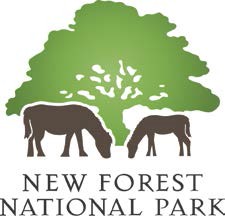 Confidential Application FormAll information will be treated in confidence. Every question must be answered. This application form will be seen by those involved in the recruitment process. The boxes in each section can be expanded to suit.Important additional information concerning Data Protection and Rehabilitation of OffendersHow we will use your informationWe need to collect, process and keep your personal information to enable us to facilitate the recruitment process. In accordance with the General Data Protection Regulation 2016 and the Data Protection Act 2018, during the recruitment process your personal information is stored securely and access to this information  is limited to only those involved in  the recruitment process. If your application is unsuccessful your information will be deleted within 6 months, in accordance with our retention schedule, however if you are offered and accept a role with the NPA your information will be transferred to and held on your personal file (more details will be given in your contract of employment).You have a number of rights, one of which is the right to access your personal file. Should you wish to find out more about your information rights and how we use your information please contact the Information and Data Protection Officer at dpo@newforestnpa.gov.uk.More information is available in our privacy policy and information policy on our website at  www.newforestnpa.gov.uk/privacyandcookies.Rehabilitation of OffendersThe New Forest National Park Authority aims to promote equality of opportunity for all with the right mix of talent, skills and potential. We welcome applications from diverse candidates. Criminal records will be taken into account for recruitment purposes only when the conviction is relevant. Unless the nature of the work demands it, you will not be asked to disclose convictions which are ‘spent’ under the Rehabilitation of Offenders Act 1974. Having an ‘unspent’ conviction will not necessarily bar you from employment. This will depend on the circumstances and background to your offence(s).Under the Rehabilitation of Offenders Act 1974, you do not need to provide details about previous convictions which are ‘spent’. A conviction becomes ‘spent’ after a certain length of time which changes depending upon the sentence and your age at the time of conviction. Examples are:Note: If a person is sentenced to more than 2½ years in prison, their conviction can never become ‘spent’.Any information given will be treated as confidential and used only in connection with this application.An offer of employment may be withdrawn or dismissal may result if previous convictions for ‘unspent’ criminal offences are not disclosed.If you have any doubts about whether you have to declare a previous conviction, you should contact your local Probation Office, Citizens Advice Bureau or your Solicitor.Position applied for:Personal detailsSurnameContact telephone noFirst Name(s)EmailPreferred name (if different to first name)Preferred method of contactEducation and qualificationsSchool, colleges, universities attendedQualifications obtainedGradeProfessional or other qualifications, memberships of Professional Institutions and any other further training or achievementsProfessional or other qualifications, memberships of Professional Institutions and any other further training or achievementsProfessional or other qualifications, memberships of Professional Institutions and any other further training or achievementsCurrent or most recent employmentCurrent or most recent employmentEmployerDate employed from (and, if applicable, date finished):Job titleCurrent salaryReason for leaving / looking to leave:Notice period required:Main duties (bullet points):If you are intending to continue with additional employment if appointed, please give details:If you are intending to continue with additional employment if appointed, please give details:If you are intending to continue with additional employment if appointed, please give details:Previous employmentEmployer (most recent first)Post held and brief description of dutiesHow long were you there?ReferencesOffers of employment are subject to the receipt of satisfactory references. Once an offer of employment has been made, successful candidates will be required to provide two referees (one of which should be the present or most recent employer).Offers of employment are subject to the receipt of satisfactory references. Once an offer of employment has been made, successful candidates will be required to provide two referees (one of which should be the present or most recent employer).HealthSome posts may require successful candidates to complete a medical questionnaire upon appointmentSome posts may require successful candidates to complete a medical questionnaire upon appointmentDisabilityWe are committed to employing people with disabilities. A disabled person is described by the Equality Act 2010 as “someone with a physical or mental impairment which has a substantial and long-term adverse effect on their ability to carry our normal day to day activities”.We are committed to employing people with disabilities. A disabled person is described by the Equality Act 2010 as “someone with a physical or mental impairment which has a substantial and long-term adverse effect on their ability to carry our normal day to day activities”.We are committed to employing people with disabilities. A disabled person is described by the Equality Act 2010 as “someone with a physical or mental impairment which has a substantial and long-term adverse effect on their ability to carry our normal day to day activities”.We will guarantee an interview to people with a disability who meet the minimum skills, experience and qualifications for the post. Are you claiming a guaranteed interview due to your disability?We will guarantee an interview to people with a disability who meet the minimum skills, experience and qualifications for the post. Are you claiming a guaranteed interview due to your disability?YES / NOPlease tell us if there are any ‘reasonable adjustments’ we can make to help you attend for interview?Please tell us if there are any ‘reasonable adjustments’ we can make to help you attend for interview?Please tell us if there are any ‘reasonable adjustments’ we can make to help you attend for interview?Other informationAre you related to or closely associated with a Member or employee of the Authority? If yes, please give details:Are you related to or closely associated with a Member or employee of the Authority? If yes, please give details:Are you related to or closely associated with a Member or employee of the Authority? If yes, please give details:Do you have the right to work in the UK?(Evidence of appropriate documentation will be required before any appointment is confirmed)Do you have the right to work in the UK?(Evidence of appropriate documentation will be required before any appointment is confirmed)Do you have the right to work in the UK?(Evidence of appropriate documentation will be required before any appointment is confirmed)YES / NOIf driving is a requirement for this job as detailed in the Job Description, please answer the following:If driving is a requirement for this job as detailed in the Job Description, please answer the following:If driving is a requirement for this job as detailed in the Job Description, please answer the following:If driving is a requirement for this job as detailed in the Job Description, please answer the following:Do you have a current driving licence?Do you have a current driving licence?YES / NOYES / NODo you have access to a vehicle?Do you have access to a vehicle?YES / NOYES / NORehabilitation of OffendersYour attention is drawn to the provision of the Rehabilitation of Offenders Act 1974 in answering the following questions. You do not need to reveal convictions that are “spent”, unless the post is one which involves working with vulnerable people in which case all convictions must be revealed. Further guidance can be found at the end of this form.A criminal record check will be carried out for any person appointed to a post which has access to children, vulnerable adults or young people with special needs, as determined by the Job Description. This will be done after selection but before the appointment is confirmed.Your attention is drawn to the provision of the Rehabilitation of Offenders Act 1974 in answering the following questions. You do not need to reveal convictions that are “spent”, unless the post is one which involves working with vulnerable people in which case all convictions must be revealed. Further guidance can be found at the end of this form.A criminal record check will be carried out for any person appointed to a post which has access to children, vulnerable adults or young people with special needs, as determined by the Job Description. This will be done after selection but before the appointment is confirmed.Your attention is drawn to the provision of the Rehabilitation of Offenders Act 1974 in answering the following questions. You do not need to reveal convictions that are “spent”, unless the post is one which involves working with vulnerable people in which case all convictions must be revealed. Further guidance can be found at the end of this form.A criminal record check will be carried out for any person appointed to a post which has access to children, vulnerable adults or young people with special needs, as determined by the Job Description. This will be done after selection but before the appointment is confirmed.Have you ever been convicted of an offence (other than minor driving convictions)?Have you ever been convicted of an offence (other than minor driving convictions)?YES / NOIf yes, please give details of convictions(s) and date(s)If yes, please give details of convictions(s) and date(s)Additional informationPlease make full use of this section to provide information to support your application. Include any relevant experience and skills which you feel will help us to make a decision about your suitability for the post. You should refer to the job description and person specification. Please continue on a separate sheet(s) as necessary. This section to be a maximum of 2 sides of A4 in total.Please make full use of this section to provide information to support your application. Include any relevant experience and skills which you feel will help us to make a decision about your suitability for the post. You should refer to the job description and person specification. Please continue on a separate sheet(s) as necessary. This section to be a maximum of 2 sides of A4 in total.Training and developmentWe are committed to providing training for employees to carry out their job fully. Having looked at the job description, in which areas do you feel you may need further training and development?We are committed to providing training for employees to carry out their job fully. Having looked at the job description, in which areas do you feel you may need further training and development?DeclarationDeclarationI declare that all the information contained in my application is true and correct and may be treated as part of any subsequent contract of employment. I understand that the data I have provided will only be seen by the recruiting manager, recruitment personnel and those conducting the shortlisting process.I also understand that in the event of securing the appointment my application will remain on file for the duration of my employment and information from this form may be computerised for administration purposes in accordance with the General Data Protection Regulation 2016 and the Data Protection Act 2018. (A signature is not required at this stage for electronically submitted applications).I declare that all the information contained in my application is true and correct and may be treated as part of any subsequent contract of employment. I understand that the data I have provided will only be seen by the recruiting manager, recruitment personnel and those conducting the shortlisting process.I also understand that in the event of securing the appointment my application will remain on file for the duration of my employment and information from this form may be computerised for administration purposes in accordance with the General Data Protection Regulation 2016 and the Data Protection Act 2018. (A signature is not required at this stage for electronically submitted applications).I declare that all the information contained in my application is true and correct and may be treated as part of any subsequent contract of employment. I understand that the data I have provided will only be seen by the recruiting manager, recruitment personnel and those conducting the shortlisting process.I also understand that in the event of securing the appointment my application will remain on file for the duration of my employment and information from this form may be computerised for administration purposes in accordance with the General Data Protection Regulation 2016 and the Data Protection Act 2018. (A signature is not required at this stage for electronically submitted applications).I declare that all the information contained in my application is true and correct and may be treated as part of any subsequent contract of employment. I understand that the data I have provided will only be seen by the recruiting manager, recruitment personnel and those conducting the shortlisting process.I also understand that in the event of securing the appointment my application will remain on file for the duration of my employment and information from this form may be computerised for administration purposes in accordance with the General Data Protection Regulation 2016 and the Data Protection Act 2018. (A signature is not required at this stage for electronically submitted applications).I declare that all the information contained in my application is true and correct and may be treated as part of any subsequent contract of employment. I understand that the data I have provided will only be seen by the recruiting manager, recruitment personnel and those conducting the shortlisting process.I also understand that in the event of securing the appointment my application will remain on file for the duration of my employment and information from this form may be computerised for administration purposes in accordance with the General Data Protection Regulation 2016 and the Data Protection Act 2018. (A signature is not required at this stage for electronically submitted applications).Signed:Date:Print name:Note: You will be disqualified, or if appointed may be dismissed, if you provide misleading or false information; or directly or indirectly canvass existing Authority employees or Members.Note: You will be disqualified, or if appointed may be dismissed, if you provide misleading or false information; or directly or indirectly canvass existing Authority employees or Members.Note: You will be disqualified, or if appointed may be dismissed, if you provide misleading or false information; or directly or indirectly canvass existing Authority employees or Members.Note: You will be disqualified, or if appointed may be dismissed, if you provide misleading or false information; or directly or indirectly canvass existing Authority employees or Members.Note: You will be disqualified, or if appointed may be dismissed, if you provide misleading or false information; or directly or indirectly canvass existing Authority employees or Members.SentenceAge 18 or over when convictedUnder 18 when convicted6 months to 2 ½ years imprisonment10 years5 yearsLess than 6 months imprisonment7 years3 yearsBorstal Training7 years7 yearsA Fine or Community Service Order5 years2 yearsProbation Order, Conditional Discharge, or Bind Over1 year (or when order expires)1 year (or when order expires)An Absolute Discharge6 months6 monthsDetention Centres3 years3 years